ΟΝΟΜΑ: …………………………………………………………………………………………				ΗΜΕΡΟΜΗΝΙΑ: ……………………………………..1.Κάνω τις πράξεις: χ  = 	:=2. Φτιάχνω ισοδύναμα κλάσματα: α) με πολλαπλασιασμό:                                      β) με διαίρεση:=    =        =   =    =  = 3.Να μετατρέψεις τα κλάσματα σε μεικτούς αριθμούς:  =                          =                    =                  4.Να μετατρέψεις τους μεικτούς αριθμούς σε κλάσματα: 5 =                           4 =                          8  =                                                                                                                                            5. Ο Κώστας ξόδεψε 40 ευρώ, για να αγοράσει ένα δώρο στην αδερφή του. Αν τα χρήματα που ξόδεψε ήταν το  των χρημάτων του, πόσα χρήματα είχε συνολικά;Απάντηση: …………………………………………………………………………………………………….6.Με μια συσκευασία ενός λίτρου γάλα γεμίζω 6 κούπες και περισσεύουν  του λίτρου. Πόσα χιλιοστά του λίτρου χωράει κάθε κούπα;Απάντηση:……………………………………………………………………..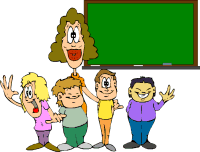 